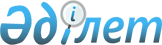 Об утверждении Правил и условий проведения аттестации гражданских служащих органов внутренних дел Республики Казахстан
					
			Утративший силу
			
			
		
					Приказ Министра внутренних дел Республики Казахстан от 30 декабря 2015 года № 1101. Зарегистрирован в Министерстве юстиции Республики Казахстан 31 декабря 2015 года № 12759. Утратил силу приказом Министра внутренних дел Республики Казахстан от 10 октября 2019 года № 880.
      Сноска. Утратил силу приказом Министра внутренних дел РК от 10.10.2019 № 880 (вводится в действие по истечении десяти календарных дней после дня его первого официального опубликования).
      В соответствии со статьей 233 Трудового кодекса Республики Казахстан от 15 мая 2007 года, ПРИКАЗЫВАЮ:
      1. Утвердить прилагаемые Правила и условия проведения аттестации гражданских служащих органов внутренних дел Республики Казахстан. 
      2. Департаменту кадровой работы Министерства внутренних дел Республики Казахстан (Абдигалиев А.У.) обеспечить: 
      1) государственную регистрацию настоящего приказа в Министерстве юстиции Республики Казахстан;
      2) в течение десяти календарных дней после государственной регистрации настоящего приказа в Министерстве юстиции Республики Казахстан направление на официальное опубликование в периодических печатных изданиях и информационно-правовой системе "Әділет";
      3) в течение десяти календарных дней после государственной регистрации настоящего приказа в Министерстве юстиции Республики Казахстан направление в Республиканское государственное предприятие на праве хозяйственного ведения "Республиканский центр правовой информации Министерства юстиции Республики Казахстан" для размещения в Эталонном контрольном банке нормативных правовых актов Республики Казахстан;
      4) размещение настоящего приказа на интернет - ресурсе Министерства внутренних дел Республики Казахстан;
      5) в течение десяти рабочих дней после государственной регистрации настоящего приказа в Министерстве юстиции Республики Казахстан представление в Юридический департамент Министерства внутренних дел Республики Казахстан сведений об исполнении мероприятий, предусмотренных подпунктами 1), 2), 3) и 4) настоящего пункта.
      3. Контроль за исполнением настоящего приказа возложить на первого заместителя министра внутренних дел генерал-лейтенанта полиции Демеуова М.Г. 
      4. Настоящий приказ вводится в действие по истечении десяти календарных дней после дня его первого официального опубликования.  Правила
и условия проведения аттестации гражданских служащих органов
внутренних дел Республики Казахстан
1. Общие положения
      1. Настоящие Правила и условия проведения аттестации гражданских служащих органов внутренних дел Республики Казахстан, (далее – Правила) разработаны в соответствии со статьей 233 Трудового кодекса Республики Казахстан от 15 мая 2007 года и определяют порядок и условия проведения аттестации гражданских служащих органов внутренних дел Республики Казахстан (далее – работники).
      2. Аттестация гражданских служащих органов внутренних дел (далее - ОВД) осуществляется в целях определения их профессиональной и квалификационной подготовки, деловых качеств, установления квалификационных категорий (разрядов).
      3. Основным критерием оценки при аттестации является способность гражданских служащих выполнять возложенные на них обязанности.
      4. Аттестации подлежат гражданские служащие ОВД, за исключением беременных женщин и гражданских служащих, проработавших менее шести месяцев со дня занятия данной должности.
      5. Гражданские служащие ОВД проходят аттестацию по истечении каждых последующих трех лет пребывания на работе в подразделениях, но не ранее шести месяцев со дня занятия данной должности. 
      При этом аттестация проводится не позднее шести месяцев со дня наступления указанного срока.
      6. Гражданские служащие ОВД, находящиеся в отпусках без сохранения заработной платы по уходу за ребенком до достижения им возраста трех лет, аттестуются не ранее, чем через шесть месяцев после выхода на работу.
      По заявлению гражданских служащих ОВД для присвоения очередной категории аттестация проводится до истечения указанных сроков.
      7. Аттестация включает в себя ряд последовательных этапов: 
      1) собеседование с гражданским служащим ОВД, проводимое аттестационной комиссией;
      2) вынесение решения аттестационной комиссии. 2. Порядок и условия проведения аттестации
      8. Проведение аттестации организуется кадровой службой аттестующего органа по поручению его руководителя и включает следующие мероприятия: 
      1) подготовку необходимых документов на аттестуемых;
      2) разработку графиков проведения аттестации; 
      3) определение состава аттестационных комиссий;
      4) организацию разъяснительной работы о целях и порядке проведения аттестации.
      9. Кадровая служба один раз в течение шести месяцев определяет гражданских служащих, подлежащих аттестации в соответствии с пунктом 8 настоящих Правил. 
      10. Руководитель организации по представлению кадровой службы издает приказ, которым утверждается список аттестуемых лиц, график проведения аттестации и состав аттестационной комиссии. 
      11. Кадровая служба письменно уведомляет гражданских служащих о сроках проведения аттестации не позднее, чем за один месяц до начала ее проведения. 
      12. Непосредственный руководитель гражданского служащего, подлежащего аттестации, оформляет служебную характеристику и направляет ее в кадровую службу не позднее чем за четыре недели до заседания аттестационной комиссии. 
      13. Служебная характеристика предусматривает обоснованную, объективную оценку профессиональных, личностных качеств и результатов служебной деятельности аттестуемого лица. 
      14.Кадровая служба ознакамливает гражданского служащего с представленной на него служебной характеристикой в срок не позднее, чем за три недели до заседания аттестационной комиссии. 
      15. При несогласии с представленной на него служебной характеристикой аттестуемое лицо письменно заявляет о своем несогласии в кадровую службу. 
      16. Аттестационный лист на гражданского служащего ОВД, подлежащего аттестации, оформляется по форме согласно приложению 1 к настоящим Правилам. 
      17. Оценочный лист на гражданского служащего ОВД, подлежащего аттестации, оформляется по форме согласно приложению 2 к настоящим Правилам. 
      18. Аттестационная комиссия создается приказом руководителя подразделения органов внутренних дел по представлению кадровой службы и состоит из членов и секретаря комиссии. Из числа членов аттестационной комиссии назначается председатель. Председатель аттестационной комиссии руководит ее деятельностью, председательствует на ее заседаниях, планирует ее работу, осуществляет общий контроль и несет ответственность за деятельность и принимаемые ею решения. 
      19. В ходе заседания комиссия изучает представленные материалы, заслушивает аттестуемое лицо. 
      20. По результатам изучения представленных материалов и собеседования с гражданским служащим комиссия принимает одно из следующих решений: 
      1) соответствует занимаемой должности;
      2) подлежит повторной аттестации;
      3) не соответствует занимаемой должности.
      21. При вынесении положительного решения комиссия устанавливает (подтверждает) соответствующую квалификационную категорию (разряд) гражданского служащего, либо отмечает об отсутствии оснований для ее (его) установления. 
      22. Решение аттестационной комиссии принимается открытым голосованием. При принятии решения касательно гражданского служащего, входящего в состав аттестационной комиссии, голосование проходит без его участия. 
      23. Гражданские служащие, рекомендованные аттестационной комиссией к повторной аттестации подлежат таковой не ранее трех месяцев со дня проведения первоначальной аттестации в порядке, определенном настоящими Правилами. Аттестационная комиссия, проведя повторную аттестацию, принимает одно из следующих решений:
      1) соответствует занимаемой должности; 
      2) не соответствует занимаемой должности.
      При соответствии гражданского служащего занимаемой должности комиссия выносит решение с учетом пункта 27 настоящих Правил. 
      24. Решения аттестационной комиссии оформляются протоколом, который подписывается председателем, членами аттестационной комиссии и секретарем, присутствовавшими на ее заседании. 
      25. В течение трех рабочих дней после подписания протокола результаты аттестации сообщаются аттестуемому лицу под роспись с выдачей одного экземпляра аттестационного листа. 
      26. Утвержденные решения аттестационной комиссии заносятся в аттестационные листы гражданских служащих.
      27. Аттестационный лист гражданского служащего, прошедшего аттестацию, и служебная характеристика на него хранятся в личном деле. Утвержденное руководителем организации решение аттестационной комиссии также заносится в послужной список гражданского служащего.
      Форма Аттестационный лист на гражданского
служащего органов внутренних дел Республики Казахстан,
подлежащего аттестации  Вид аттестации: очередная – 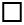 ;       повторная – 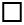 
      (нужное отметить знаком Х)
      1. Фамилия, имя, отчество (при его наличии) _________________________
      2. Дата рождения "___"_________ _____г. 
      3.Сведения об образовании, о повышении квалификации, переподготовке
      (когда и какое учебное заведение окончил, специальность и
      квалификация по образованию, документы о повышении квалификации,
      переподготовке, ученая степень, ученое звание, дата их присвоения)
      _____________________________________________________________________
      _____________________________________________________________________
      _____________________________________________________________________
      4. Занимаемая должность и дата назначения, квалификационная
      категория (разряд) __________________________________________________
      _____________________________________________________________________
      5. Общий трудовой стаж – ____________________________________________
      6. Общий стаж работы на занимаемой должности ________________________
      7. Замечания и предложения, высказанные членами аттестационной
      комиссии: ___________________________________________________________
      _____________________________________________________________________
      _____________________________________________________________________
      8. Мнение аттестуемого: _____________________________________________
      _____________________________________________________________________
      _____________________________________________________________________
      9. Оценка деятельности гражданского служащего непосредственным
      руководителем согласно служебной характеристике аттестуемого ________
      _____________________________________________________________________
      _____________________________________________________________________
      _____________________________________________________________________
      10. На заседании присутствовало ______ членов аттестационной
      комиссии. 
      11. Оценка деятельности гражданского служащего по результатам
      голосования согласно прилагаемому оценочному листу, заполняемому
      каждым членом аттестационной комиссии: 
      1) соответствует занимаемой должности (количество голосов) ____
      2) подлежит повторной аттестации (количество голосов) ________;
      3) не соответствует занимаемой должности (количество голосов)
      _____________________________________________________________________
      12. Квалификационная категория (разряд): 
      1) соответствует __________________ (прописью) квалификационной
      категории (разряду) (количество голосов) ____________________________
      _____________________________________________________________________
      (по каждой квалификационной категории (разряду) отдельно)
      2) отсутствуют основания для установления квалификационной
      категории (разряда) (количество голосов) ____________________________
      Итоговая оценка _______________________________________________
      _____________________________________________________________________
      (квалификационная категория (разряд) с цифровым обозначением
      ____________________________________________________________________
      указывается прописью)
      13. Рекомендации аттестационной комиссии (с указанием мотивов,
      по которым они даются) ______________________________________________
      _____________________________________________________________________
      _____________________________________________________________________
      _____________________________________________________________________
      14. Примечания ______________________________________________________
      _____________________________________________________________________
      Председатель аттестационной комиссии: _________________________
                                                             (подпись)
      Секретарь аттестационной комиссии: ____________________________
                                                             (подпись)
      Члены аттестационной комиссии: ________________________________
                                                             (подпись)
      ________________________________
                                                             (подпись)
      ________________________________
                                                             (подпись)
      ________________________________
                                                             (подпись)
      Дата проведения аттестации "___" __________ 20___г.
      Решение руководителя организации по итогам аттестации
      _____________________________________________________________________
      _____________________________________________________________________
      _____________________________________________________________________
      С аттестационным листом ознакомился: __________________________
                                                  (подпись работника и дата)
      Место для печати организации
      Форма Оценочный лист
на гражданского служащего органов внутренних дел,
подлежащего аттестации
      (заполняется членом аттестационной комиссии)
      Вид аттестации: очередная – 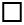 ;       повторная – 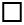 
      (нужное отметить знаком Х)
      Фамилия, имя, отчество (при его наличии) ______________________
      Должность _____________________________________________________
      Оценка аттестуемого ___________________________________________
                   (отлично, хорошо, удовлетворительно, неудовлетворительно)
      Решение члена аттестационной комиссии (одно из перечисленных:
      соответствует занимаемой должности; подлежит повторной аттестации; не
      соответствует занимаемой должности):
      _____________________________________________________________________
      _____________________________________________________________________
      Обоснование членом аттестационной комиссии своего решения:
      _____________________________________________________________________
      _____________________________________________________________________
      _____________________________________________________________________
      Соответствует квалификационной категории (разряду) ____________
      Отсутствуют основания для установления квалификационной
      категории (разряда) _________________________________________________
      Обоснование: __________________________________________________
      _____________________________________________________________________
      _____________________________________________________________________
      Член аттестационной комиссии __________________________________
      (подпись)
      Секретарь аттестационной комиссии _____________________________
      (подпись)
      Дата "___" ____________ 20__ года
					© 2012. РГП на ПХВ «Институт законодательства и правовой информации Республики Казахстан» Министерства юстиции Республики Казахстан
				
Министр внутренних дел
Республики Казахстан
генерал-полковник полиции
К. КасымовУтверждены
приказом Министра внутренних дел
Республики Казахстан
от 30 декабря 2015 года № 1101 Приложение 1
к Правилам проведения и условий
аттестации гражданских служащих
органов внутренних дел
Республики КазахстанПриложение 2
к Правилам проведения и условий
аттестации гражданских служащих
органов внутренних дел
Республики Казахстан